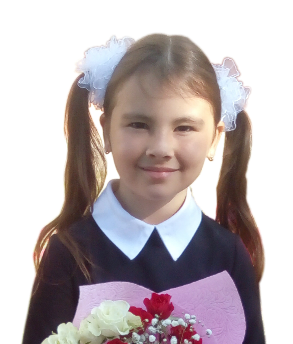 АНКЕТАучастника  областного этапа Республиканскогоконкурса лидеров «СуперТройка» среди членов ОО «БРПО» для пионеров-лидеров, октябрятАНКЕТАучастника  областного этапа Республиканскогоконкурса лидеров «СуперТройка» среди членов ОО «БРПО» для пионеров-лидеров, октябрятАНКЕТАучастника  областного этапа Республиканскогоконкурса лидеров «СуперТройка» среди членов ОО «БРПО» для пионеров-лидеров, октябрятАНКЕТАучастника  областного этапа Республиканскогоконкурса лидеров «СуперТройка» среди членов ОО «БРПО» для пионеров-лидеров, октябрят№п/пСведения о конкурсантеСведения о конкурсантеСведения о конкурсантеСведения о конкурсантеСведения о конкурсанте1.ФамилияФамилияФамилияЮшкевичЮшкевич2.ИмяИмяИмяТатьянаТатьяна3.ОтчествоОтчествоОтчествоДмитриевнаДмитриевна4.Дата рожденияДата рожденияполных лет9 лет5.Домашний адрес (индекс)Домашний адрес (индекс)Домашний адрес (индекс)222720, Минская обл., г.Дзержинск, ул.Победителей, д.1а, кв.48222720, Минская обл., г.Дзержинск, ул.Победителей, д.1а, кв.486.Домашний телефон (код города)Домашний телефон (код города)Домашний телефон (код города)801716 61648801716 616486.Контактный телефон (код оператора)Контактный телефон (код оператора)Контактный телефон (код оператора)+37529 2540847 (мама Светлана Николаевна)+37529 2540847 (мама Светлана Николаевна)7.Место учебы, класс (полное название учреждения образования)Место учебы, класс (полное название учреждения образования)Место учебы, класс (полное название учреждения образования)Государственное учреждение «Гимназия г.Дзержинска»Государственное учреждение «Гимназия г.Дзержинска»8.Пионерская дружинаПионерская дружинаПионерская дружинаПионерская дружина гимназии г.ДзержинскаПионерская дружина гимназии г.Дзержинска9.Общественная нагрузкаОбщественная нагрузкаОбщественная нагрузкаКомандир октябрятской группыКомандир октябрятской группы10.Хобби, увлеченияХобби, увлеченияХобби, увлеченияТанцы, театрТанцы, театр11.Кредо Кредо Кредо Учись на отлично и веди себя прилично!Учись на отлично и веди себя прилично!12.ПодписьПодписьПодпись